TRIBUNAL CONTENCIOSO ADMINISTRATIVO DE CUNDINAMARCASECCION CUARTASECRETARIACalle 24 no. 53-28, piso 1 Of. 1-17, Bogota D.C.Tel: 4233390 ext 8110 a 8117Correo electrónico: scs04sb04tadmincdm@notificacionesrj.gov.coEXPEDIENTE: 2020-01457-00 ACUMULADO CON EL EXPEDIENTE No. 2020-01742-00ASUNTO:  CONTROL DE LEGALIDAD DE LOS DECRETOS 046 DE 26 DE ABRIL DE 2020 Y DECRETO 050 DE 10 DE MAYO DE 2020 EXPEDIDO POR LA ALCALDÍA MUNICIPAL DE FOSCAH. MAGISTRADA PONENTE: NELLY YOLANDA VILLAMIZAR DE PEÑARANDAAVISOEL SUSCRITO SECRETARIO DEL TRIBUNAL CONTENCIOSO ADMINISTRATIVO DE CUNDINAMARCA DE CONFORMIDAD CON LO DISPUESTO  EN EL NUMERAL 2º DEL ARTICULO 185 DE LA LEY 1437 DE 2011, COMUNICA QUE MEDIANTE AUTO PROFERIDO EL 28 DE MAYO DE 2020 SE DECRETA UNA ACUMULACIÓN Y SE DIO INICIO AL PROCEDIMIENTO DE CONTROL AUTÓMATICO DE LEGALIDAD DE LOS DECRETOS 046 DE 26 DE ABRIL Y 050 DE 10 DE MAYO DE 2020 EXPEDIDOS POR LA ALCALDÍA MUNICIPAL DE FOSCA.«DECRETO 046 DE 26 DE ABRIL DE 2020. POR EL QUE SE ADOPTA PARA EL MUNICIPIO DE FOSCA CUNDINAMARCA LAS MEDIDAS DISPUESTAS POR EL GOBIERNO NACIONAL EN EL DECRETO 593 DEL 24/04/2020 “POR EL CUAL SE IMPARTEN INSTRUCCIONES EN VIRTUD DE LA EMERGENCIA SANITARIA GENERADA POR LA PANDEMIA DEL CORONAVIRUS COVID -19 Y EL MANTENIMIENTO DEL ORDEN PÚBLICO»«DECRETO 050 DE 10 DE MAYO DE 2020 QUE LO DEROGÓ EN SU TOTALIDAD, "POR LA QUE SE ADOPTA PARA EL MUNICIPIO DE FOSCA CUNDINAMARCA LAS MEDIDAS DISPUESTAS POR EL GOBIERNO NACIONAL EN EL DECRETO N 636 DEL 06/05/2020 “POR EL CUAL SE IMPARTEN INSTRUCCIONES EN VIRTUD DE LA EMERGENCIA SANITARIA GENERADA POR LA PANDEMIA DEL CORONAVIRUS COVID 19 Y EL MANTENIMIENTO DE ORDEN PÚBLICO».EN APLICACIÓN DEL PRINCIPIO DE PUBLICIDAD SE FIJA EL PRESENTE AVISO POR EL TERMINO DE DIEZ (10) DIAS EN LA PAGINA WEB  WWW.RAMAJUDICIAL.GOV.CO  EN LA SECCION DENOMINADA *MEDIDAS COVID 19*, DURANTE LOS CUALES CUALQUIER CIUDADANO PODRA INTERVENIR DEFENDIENDO O IMPUGNANDO LA LEGALIDAD DEL ACTO OBJETO DE CONTROL (NUMERAL 2 DEL ARTICULO 185 DEL CPACA).ANTE LA SITUACIÓN DE «AISLAMIENTO PREVENTIVO OBLIGATORIO » ORDENADO POR EL GOBIERNO NACIONAL MEDIANTE LOS DECRETOS 457 DE 22 DE MARZO DE 2020, 531 DEL 8 DE ABRIL DE 2020, 593 DE 24 DE ABRIL DE 2020, 636 DE 6 DE MAYO Y 689 DE 22 DE MAYO DE 2020, LOS ESCRITOS DE LAS PARTES Y DE LA CIUDADANÍA INTERESADA SE RECIBIRÁN  DENTRO DE LOS TÉRMINOS CONCEDIDOS EN EL AUTO PROFERIDO, EN EL CORREO ELECTRÓNICO:s04des06tadmincdm@notificacionesrj.gov.coscs04sb04tadmincdm@notificacionesrj.gov.co SE FIJA EL DIA 1º DE JUNIO DE 2020 A LAS 8:00 A.M.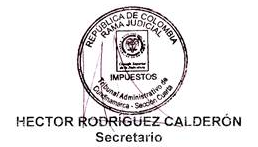 